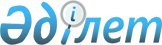 Шаруа немесе фермер қожалығын жүргізу үшін Қазақстан Республикасы азаматының, ауыл шаруашылығы өндірісін жүргізу үшін шетелдік қатысуы жоқ Қазақстан Республикасының мемлекеттік емес заңды тұлғасының және оның үлестес тұлғаларының жеке меншік құқығында болуы мүмкін республика және бір әкімшілік аудан (қала), облыс шегіндегі ауыл шаруашылығы мақсатындағы жер учаскелерінің шекті (ең жоғарғы) мөлшерін бекіту туралыҚазақстан Республикасы Үкіметінің 2003 жылғы 22 қазандағы N 1071 қаулысы.
      ЗҚАИ-ның ескертпесі!
      Қаулының қолданысы 31.12.2026 дейін тоқтатыла тұрады – ҚР Үкіметінің 29.12.2021 № 947 қаулысымен (30.12.2021 бастап қолданысқа енгізіледі).
      Ескерту. Қаулының тақырыбы жаңа редакцияда - ҚР Үкіметінің 24.11.2021 № 839 (алғашқы ресми жарияланған күнінен бастап қолданысқа енгізіледі) қаулысымен.
      2003 жылғы 20 маусымдағы Қазақстан Республикасының Жер кодексі 50-бабының 4-тармағына және облыстардың, республикалық маңызы бар қалалардың, астананың өкілді және атқарушы органдарының бірлескен ұсыныстарына сәйкес Қазақстан Республикасының Үкіметі ҚАУЛЫ ЕТЕДІ:
      Ескерту. Кіріспе жаңа редакцияда - ҚР Үкіметінің 24.11.2021 № 839 (алғашқы ресми жарияланған күнінен бастап қолданысқа енгізіледі) қаулысымен.


      1. Қоса беріліп отырған шаруа немесе фермер қожалығын жүргізу үшін Қазақстан Республикасы азаматының, ауыл шаруашылығы өндірісін жүргізу үшін шетелдік қатысуы жоқ Қазақстан Республикасының мемлекеттік емес заңды тұлғасының және оның үлестес тұлғаларының жеке меншік құқығында болуы мүмкін республика және бір әкімшілік аудан (қала), облыс аумағындағы ауыл шаруашылығы мақсатындағы жер учаскелерінің шекті (ең жоғарғы) мөлшері бекітілсін
      Ескерту. 1-тармақ жаңа редакцияда - ҚР Үкіметінің 24.11.2021 № 839 (алғашқы ресми жарияланған күнінен бастап қолданысқа енгізіледі) қаулысымен.


      2. Осы қаулы қол қойылған күнінен бастап күшіне енеді және жариялануға тиіс. Шаруа немесе фермер қожалығын жүргізу үшін Қазақстан Республикасы азаматының, ауыл шаруашылығы өндірісін жүргізу үшін шетелдік қатысуы жоқ Қазақстан Республикасының мемлекеттік емес заңды тұлғасының және оның үлестес тұлғаларының жеке меншік құқығында болуы мүмкін республика және бір әкімшілік аудан (қала), облыс аумағындағы ауыл шаруашылығы мақсатындағы жер учаскелерінің шекті (ең жоғарғы) мөлшері
      Ескерту. Тақырып жаңа редакцияда - ҚР Үкіметінің 24.11.2021 № 839 (алғашқы ресми жарияланған күнінен бастап қолданысқа енгізіледі) қаулысымен.
      Ескерту. Мөлшерге өзгеріс енгізілді - ҚР Үкіметінің 24.11.2021 № 839 (алғашқы ресми жарияланған күнінен бастап қолданысқа енгізіледі) қаулысымен.
       (гектарда) 
					© 2012. Қазақстан Республикасы Әділет министрлігінің «Қазақстан Республикасының Заңнама және құқықтық ақпарат институты» ШЖҚ РМК
				
      Қазақстан РеспубликасыныңПремьер-Министрі
Қазақстан РеспубликасыҮкіметінің2003 жылғы 23 қазандағыN 1071 қаулысыменбекітілсін
Облыстар, аудандар және қалалар атаулары
Ауыл шаруашылығы мақсатындағы жер учаскелерінің бір әкімшілік ауданның (қаланың) аумағындағы шекті (ең жоғарғы) мөлшері мыналардың құқығында болуы мүмкін:
Ауыл шаруашылығы мақсатындағы жер учаскелерінің бір әкімшілік ауданның (қаланың) аумағындағы шекті (ең жоғарғы) мөлшері мыналардың құқығында болуы мүмкін:
Ауыл шаруашылығы мақсатындағы жер учаскелерінің бір әкімшілік ауданның (қаланың) аумағындағы шекті (ең жоғарғы) мөлшері мыналардың құқығында болуы мүмкін:
Ауыл шаруашылығы мақсатындағы жер учаскелерінің бір әкімшілік ауданның (қаланың) аумағындағы шекті (ең жоғарғы) мөлшері мыналардың құқығында болуы мүмкін:
жеке меншік құқығы
жеке меншік құқығы
жеке меншік құқығы
жеке меншік құқығы
шаруа немесе фермер қожалығын жүргізу Қазақстан Республикасының азаматында
шаруа немесе фермер қожалығын жүргізу Қазақстан Республикасының азаматында
ауыл шаруашылығы өндірісін жүргізу үшін шетелдік қатысуы жоқ Қазақстан Республикасының мемлекеттік емес заңды тұлғасында және оның үлестес тұлғаларында
ауыл шаруашылығы өндірісін жүргізу үшін шетелдік қатысуы жоқ Қазақстан Республикасының мемлекеттік емес заңды тұлғасында және оның үлестес тұлғаларында
Барлығы
соның ішінде суармалы
Барлығы
соның ішінде суармалы
1
2
3
4
5
Ақмола облысы
Ақкөл
9400
47000
Аршалы
2500
4000
Астрахан
7200
40
41000
200
Атбасар
3000
30
51000
900
Бұланды
4400
400
44600
4400
Егіндікөл
5000
51800
Еңбекшілдер
4500
1400
45600
19000
Ерейментау
8400
83000
Есіл
7500
42000
Жақсы
4000
44000
Жарқайың
1200
50000
Зеренді
6400
64200
Қорғалжын
3200
40000
Сандықтау
5500
100
35000
500
Целиноград
7500
40000
Шортанды
1000
35000
Щучье
4500
6
35000
80
Көкшетау қаласы
500
3000
Степногор қаласы
2500
12900
Ақтөбе облысы
Әйтеке би
15000
150
150000
500
Алға
7000
150
60000
500
Байғанин
25000
150
15000
500
Ырғыз
25000
150
150000
500
Қарғалы
5000
150
60000
500
Қобда
10000
150
70000
500
Мәртөк
5000
150
60000
500
Мұғалжар
15000
150
100000
500
Темір
15000
150
100000
500
Ойыл
15000
150
100000
500
Хромтау
8000
150
60000
500
Шалқар
25000
150
150000
500
Ақтөбе қаласы
4000
150
20000
500
Алматы облысы
Ақсу
9400
90
94000
1100
Алакөл
6100
100
61000
700
Балхаш
4700
100
47000
2500
Жамбыл
8600
60
86000
900
Іле
2850
80
28500
800
Қарасай
800
70
8000
700
Қаратал
4500
150
45000
3000
Ескелді
5000
120
55000
3000
Еңбекшіқазақ
2900
250
29000
2500
Кербұлақ
11000
40
49000
400
Көксу
4700
80
47000
1100
Панфилов
4700
150
47000
1500
Райымбек
3700
80
37000
900
Сарқанд
5600
135
56000
1100
Талғар
2100
85
21000
3100
Ұйғыр
1300
70
13000
700
Қапшағай қаласы
700
40
7000
600
Талдықорған қ.
600
40
6000
250
Текелі қаласы
226
30
300
100
Атырау облысы
Индер
5000
50
50000
100
Исатай
12000
10
61000
15
Жылыой
15000
20000
Қызылқоға
2000
1
12000
5
Құрманғазы
5400
50
100000
210
Мақат
1000
2000
Махамбет
1500
30
20000
1000
Атырау қаласы
500
10
5000
30
Шығыс Қазақстан облысы
Абай
7800
110000
Аягөз
8000
100
130000
560
Бесқарағай
2250
170
20000
1710
Бородулиха
2000
100
20000
310
Глубоковский
2000
100
14000
310
Жарма
5300
160
54000
1580
Зайсан
3000
200
27000
2850
Зырян
3150
50
21000
60
Катонқарағай
3100
100
21000
410
Көкпекті
3150
160
21000
1620
Күршім
6800
200
61000
2000
Тарбағатай
3600
200
36000
2880
Ұлан
4000
100
40000
1110
Үржар
1800
200
18000
4320
Шемонаиха
1980
100
13000
210
Риддер қаласы
3000
50
25000
100
Семей қаласы
9300
180
93000
1840
Өскемен қ.
2300
60
18000
130
Жамбыл облысы
Байзақ
2000
200
20000
1500
Жамбыл
3000
200
27000
1000
Жуалы
3000
40
26000
400
Қордай
8000
200
77000
2000
Мерке
2000
100
23000
900
Мойынқұм
16000
40
160000
400
Сарысу
15000
200
152000
200
Талас
6000
100
55000
600
Т. Рысқұлов
8000
30
84000
300
Шу
9000
200
92000
1500
Батыс Қазақстан облысы
Ақжайық
24000
200
24000
350
Бөкейорда
9000
50
89000
100
Бөрлі
5000
200
51000
500
Жаңақала
14000
40
136000
100
Жәнібек
8000
100
80000
200
Зеленов
7000
1000
67000
2000
Казталовка
18000
50
178000
100
Қаратөбе
10000
96000
Сырым
11000
50
112000
100
Тасқала
8000
10
79000
Теректі
7000
700
75000
1400
Шыңғырлау
7000
50
69000
100
Орал қаласы
500
300
5000
600
Қызылорда облысы
Арал
15000
1000
15000
2000
Қазалы
15000
1000
100000
5000
Қармақшы
1000
1000
100000
5000
Жалағаш
10000
1000
100000
5000
Сырдария
10000
1000
100000
5000
Шиелі
8000
1000
50000
5000
Жаңақорған
8000
1000
5000
5000
Қызылорда қаласы
3000
1000
15000
3000
Қарағанды облысы
Абай
3000
100
10000
700
Ақтоғай
11000
100
80000
300
Бұхар-Жырау
6500
500
30500
2000
Жаңаарқа
5000
50
35000
100
Қарқаралы
10000
1000
60000
2000
Нұра
8000
500
90000
1000
Осакаровка
5000
100
40000
300
Ұлытау
15000
300
95000
Шет
10000
80
40000
140
Балқаш қаласы
30
2000
Жезқазған қаласы
2000
15000
Қарағанды қаласы
75
150
Қаражал қ.
2000
15000
Саран қаласы
65
650
Сәтпаев қаласы
2000
15000
Шахтинск қаласы
70
14
700
140
Қостанай облысы
Алтынсарин
4000
35000
Амангелді
5000
100000
Әулиекөл
3500
50000
Денисов
2000
300
40000
1000
Жангелді
5000
15000
Жетіғара
5000
1000
45000
3000
Қамысты
5000
200
55000
1000
Қарабалық
3000
16
35000
Қарасу
6000
90000
Қостанай
8000
600
35000
2000
Меңдіқара
2500
15
35000
400
Наурызым
2500
5
35000
10
Сарыкөл
5000
100
50000
1000
Таран
3000
20
35000
250
Ұзынкөл
6000
100
45000
1000
Федеров
5000
50000
Қостанай қаласы
2800
150
5400
100
Арқалық қаласы
3000
20
35000
200
Маңғыстау облысы
Маңғыстау
4000
20
100000
20
Бейнеу
4000
20
100000
20
Түпқараған
4000
20
100000
20
Қарақия
4000
20
100000
20
Ақтау қаласы
-
20
-
20
Жаңаөзен қаласы
-
20
-
20
Павлодар облысы
Ақтоғай
9100
100
15000
500
Баянауыл
16900
100
2000
500
Железинка
6700
50
10000
500
Ертіс
9000
50
15000
500
Качир
6000
100
10000
500
Лебяжі
6000
100
10000
500
Май
16400
100
20000
500
Павлодар
5400
100
15000
500
Успен
6500
100
15000
500
Шарбақты
5600
50
10000
500
Екібастұз қ.
17600
100
20000
500
Ақсу қаласы
7000
100
10000
500
Солтүстік Қазақстан облысы
Айыртау
900
30000
Ақжар
9000
36000
Аққайың
2000
22000
Ғ. Мүсірепов атындағы
1000
30000
Есіл
1500
15000
Жамбыл
500
10000
Қызылжар
3000
150
26000
250
М. Жұмабаев атындағы
5800
58000
Мамлют
2000
19000
Тайынша
3000
35000
Тимирязев
20000
40000
Уәлиханов
2500
26000
Шал ақын атындағы
2500
20000
Оңтүстік Қазақстан облысы
Бәйдібек
1100
20
20000
300
Қазығұрт
800
50
10500
350
Мақтаарал
250
30
300
30
Ордабасы
1500
100
15000
1500
Отырар
1500
40
3000
50
Сайрам
300
20
1000
200
Сарыағаш
1000
70
30000
1000
Созақ
2900
10
86000
200
Төлеби
35
5
6750
500
Түлкібас
50
5
2500
300
Шардара
60
10
300
50
Арыс қаласы
1100
20
20000
300
Кентау қаласы
200
10
1000
100
Түркістан қаласы
2000
50
10000
500
Шымкент қаласы
50
5
2000
100